Objectifs d’apprentissage : 	- Reconnaître quelques noms allemands et les prononcer correctement- Phonèmes-graphèmes, reconnaître les différences entre le français et l’allemand- Souhaiter un joyeux anniversaireL’élève sera capable : 	- de reconnaître des prénoms de langue allemande- de souhaiter un joyeux anniversaireMatériel complémentaire disponibleTafelbilder-DVD : TB4                                TB13-18 (Kunterbuntes)Site de l’animation : http://animation.hepvs.ch/allemand/Site de DGM, enseignant : www.klett-langenscheidt.de/romandie/5Explications complètes des jeux en allemand aux pages p.18 à 25 et en français aux pages 88 à 94. Des consignes de jeux sont disponibles à la page 87.Les corrigés des exercices de l’Arbeitsbuch sont transcrits aux pages 148 à 153.                                                                                                                                                                                                                                                                                                                   Animatrice primaire L2                                                                                                                                                                                                                                                                                                                   mars 2014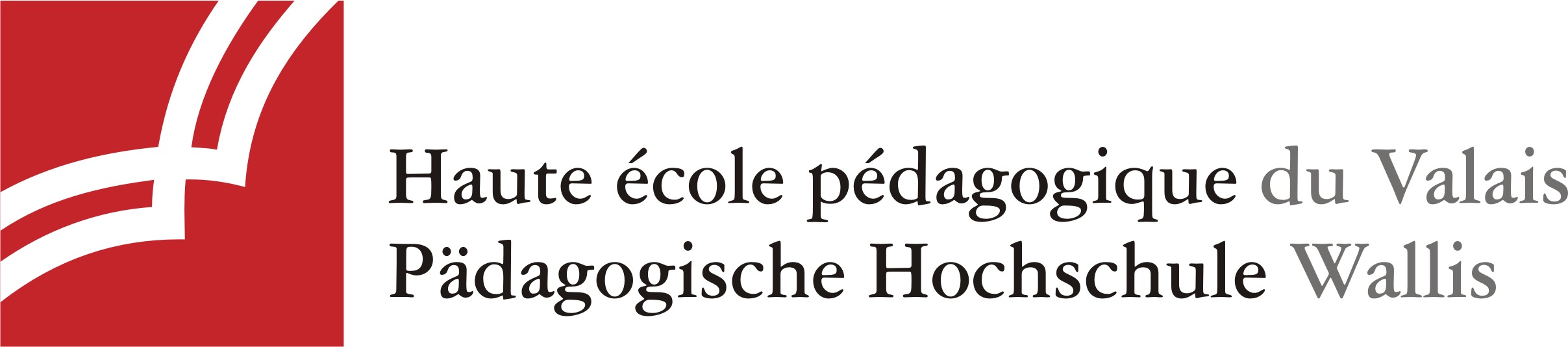 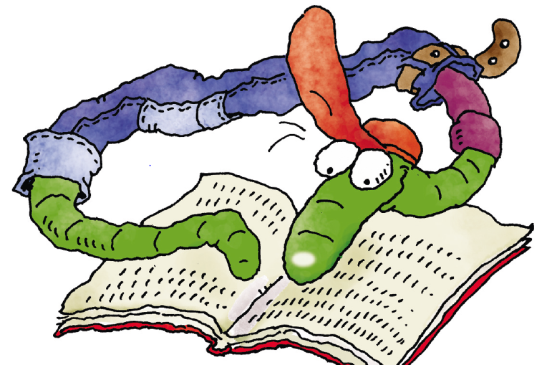 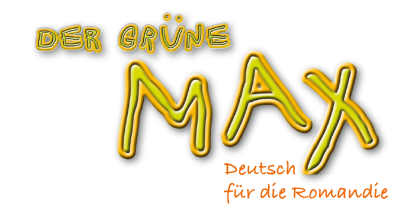      5. Klasse E4  Fil rouge     Vornamen (Paul, Anne…) und     GeburtstageApprentissage 1ère partie du cycleAttentes fondamentalesIndications pédagogiquesCOEcoute de textes oraux (liste de mots, dialogue, chanson)Repérage de sons, de motsDévelopper les stratégies d’écoute :-se mettre en condition d’écouteCEEOS’exprimer oralement en continu :Présentation de soi ou d’un camarade (prénom)Prendre part à une conversation :Questions-réponses dans le cadre de la classeÊtre attentif aux sons et à la prononciation de la L2Exercer la prononciation à l’aide d’activités de type « Papagei »Utiliser des chants simplesEEFLPh. Association entre phonèmes et graphèmesFavoriser les transferts de connaissances et de compétences entre L1 et L2.ActivitéActivité communicative langagièreActivité communicative langagièreIntroductionKB 1 p.20KB 2 p.20AB 1 p.18KB 3 p.20KB 4 p.20Saluer les élèves et écrire quelques noms au tableau. Demander aux élèves quel thème va être abordé dans cette leçon et leur demander s’ils connaissent des prénoms allemands.Lire les prénoms à la page 20. Noter au tableau les noms connus : les élèves vont les prononcer en français, les redire alors avec la bonne prononciation allemande et les faire répéter à l’élève/aux élèves. Demander à l’élève ce qui change (en prononciation) pour chaque prénom : Inscrire au TN :PAUL, LAURA, JULIA ; LUKAS, TOBIAS ; ANNE ; FLORIAN ; MAXIMILIANRépéter les noms plusieurs fois dans la classe, chaque élève emprunte un prénom et un élève demande « Wie heisst du ? » et l’autre répond.Par deux, chercher des prénoms allemands, en s’aidant du KB et AB, éventuellement d’internet et en interrogeant la famille. Récolter les prénoms au tableau et les répéter.Mädchennamen : Amelle, Emma, Johanna, Elisabeth, Kathrin, Helen, Clara, Carla, Miriam, Angela, Angelika, Renate…Jungennamen: Fabian, David, Thomas, Jakob, Simon, Julian, Felix, Christian, Christoph, Andreas, Raffael, Markus, Sebastian…1a: Ecouter plage 7 AB et cocher les prénoms entendus. (« Julia – Otto – Hannes – Alexander – Niklas – Noah – Amelie »)A la deuxième écoute, stopper après chaque prénom, faire répéter les élèves et contrôler la réponse.1b : Ecouter une troisième fois et taper dans les mains la syllabe accentuée.1c : Ecouter la suite et compléter les prénoms. Insister sur la prononciation du prénom « Johanna ».Marquer l’accent tonique par groupe à l’aide des mains, des pieds, d’un triangle, d’un xylophone, de maracas, …Noter les prénoms au tableau.  Solution : Tobias, Julia, Nikita, Maximilian, Maria, SophieEcrire une liste de prénoms dans différentes langues. L’activité peut être faite en groupe en classe ou à la maison, ainsi les parents pourront participer-échanger avec leur enfant (plurilinguisme).Solutions : Pierre – Pedro – Pietro – PeterKatharina – Katherine – CatherineEO-PhEO-PhEO-PhCOEO-PhInter-linguistKB 5 p.21KB 6 p.21AB 2 p.19KB 7 p.21AB 3 p.19Isabell – Isabelle – Isabel – IsabellaHeinrich – Henry – Henri – EnricoJakob – Jacob – Jacques – GiacomoJohanna – Jeanne – GiovannaMichael – Mike – Michel – MiguelJohannes – John – Jean – GiovanniRechercher sur internet les prénoms en vogue en Allemagne, en Suisse et dans d’autres pays.Montrer une image d’un gâteau d’anniversaire et faire écouter plage 15 KB les quelques phrases. (« - Hallo Ute !                                                     - Alles Gute, liebe Ute !    - Danke!                                  - Alles Gute zum Geburtstag, liebe Ute !    - Danke!“)Les élèves vont très vite comprendre qu’il s’agit des vœux d’anniversaire. Ecouter la chanson plage 17 KB (transcription Lehrerhanbuch page 140) une fois pour bien se mettre dans le thème. Ecouter une 2e, 3e fois la plage 15 en répétant les phrases (prononciation). Par quatre, les élèves jouent le dialogue, le premier dit la phrase « Hallo et prénom du 4e », le 2e dit « Alles Gute, liebe/lieber et prénom du 4e » qui répond « Danke, danke » et le 3e dit « Alles Gute zum Geburtstag, liebe/lieber et prénom du 4e » qui répond « Danke, danke ». Changer les rôles.Si des élèves le souhaitent, présenter le dialogue à la classe.Ecouter les vœux plage 16 deux fois et demander aux élèves s’ils peuvent souhaiter un joyeux anniversaire ! (« - Herzlichen Glückwunsch, Eva !       - Herzlichen Glückwunsch zum Geburtstag, Christian !            - Alles Gute, Laura!                              - Alles Gute zum Geburtstag, Lukas ! »)Ecrire les vœux retenus au tableau, si nécessaire écouter encore la plage 16. Se déplacer dans la classe et souhaiter un joyeux anniversaire, en s’aidant des formes écrites au tableau. Composer deux cercles, souhaiter un joyeux anniversaire (élèves à l’intérieur) et remercier (élèves à l’extérieur). Compléter une carte d’anniversaire, seul ou à deux, en s’aidant du KB p.21. Les élèves rapides peuvent en faire plusieurs.Ecouter la chanson d’anniversaire plage 17 KB et la chanter plusieurs fois, en utilisant les variantes proposées dans le jeu « Papagei ».Comment souhaite-t-on « Joyeux anniversaire » dans d’autres langues : activité à proposer à la maison (collaboration des parents).MITICCO-EOCO-EOEE-VCO-EOPluril.KB 8 p.15 VideoLa vidéo proposée dans l’unité 2 est travaillée ici car elle permet aux élèves de comprendre les structures utilisées. (transcription Lehrerhandbuch page 147)Jouer la scène proposée.Enumérer comme Anna cinq, sept même dix produits allemands, qui peut le faire ?Un groupe d’élèves propose des images de produits, l’autre groupe les regarde et retourne à sa place. Qui peut énumérer le plus de produits ?CO-EOActivités complémentaires Consignes de classe :« Komm bitte an die Tafel »« Lies bitte den Text »« Schreib bitte »« Nimm den Bleistift »« Kunterbuntes : Herbst » : pages 56 du KBLes élèves amènent en classe des objets en lien avec l’automne « Kastanien, Herbslaub, Äpfel, Trauben,… ». Que représente pour eux l’automne, les laisser librement s’exprimer. S’ils sont intéressés à connaître des mots en allemand en lien avec l’automne, les aider et leur proposer d’observer la page 56 de leur KB. L’AB propose la construction d’un bonhomme en châtaigne, leur faire entendre alors la chanson de la pluie, à la plage 45 du KB.Activités  élèves proposées sur le site « DGM » www.der-gruene-max.ch/5